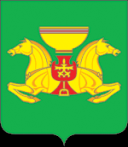 О внесении изменений в Муниципальную  программу «Экологическая безопасность Аскизского района», утверждённую постановлением  Администрации Аскизского района Республики Хакасия от 12.11.2020 № 843-п 	В соответствии с постановлением Администрации Аскизского района Республики Хакасия от 10.07.2020 г. № 437-п «О разработке Муниципальных программ, планируемых к реализации на территории Аскизского района в 2021-2026 гг.», руководствуясь ст.ст.35,40 Устава муниципального образования Аскизский район от 20.12.2005г., Администрация Аскизского района Республики Хакасия  постановляет:Внести   в   Муниципальную   программу   «Экологическая   безопасность Аскизского район» утверждённую постановлением  Администрации Аскизского района Республики Хакасия от 12.11.2020 № 843-п следующие изменения:В паспорте     Муниципальной   программы   строку      «Соисполнители» изложить в новой редакции:«Соисполнители» - МКУ «Управление сельского хозяйства Администрации Аскизского района»;1.2.Раздел 4. «Перечень основных мероприятий Муниципальной программы» изложить в новой редакции согласно Приложению 1.1.3. Раздел 6 «Перечень показателей Муниципальной программы» изложить в новой редакции согласно Приложению 2.2. Настоящее постановление вступает в силу со дня его подписания.3. Направить настоящее постановление для опубликования в редакцию газеты «Аскизский труженик» и разместить на официальном сайте Администрации Аскизского района Республики Хакасия.Глава Администрации                                           			  А.В. ЧелтыгмашевПриложение к постановлению Администрации Аскизского района Республики Хакасия          		                от  10.04.2023    № 289-п                                 Приложение 1                                                                                                                                                                       к Муниципальной программеПеречень мероприятий Муниципальной программы                                                                                                                                                    Приложение 2к Муниципальной программеПеречень показателей Муниципальной программы РОССИЙСКАЯ ФЕДЕРАЦИЯАДМИНИСТРАЦИЯ АСКИЗСКОГО РАЙОНАРЕСПУБЛИКИ ХАКАСИЯРОССИЙСКАЯ ФЕДЕРАЦИЯАДМИНИСТРАЦИЯ АСКИЗСКОГО РАЙОНАРЕСПУБЛИКИ ХАКАСИЯРОССИЯ ФЕДЕРАЦИЯЗЫХАКАС РЕСПУБЛИКАЗЫНЫНАСХЫС АЙМАFЫНЫНУСТАF-ПАСТААРОССИЯ ФЕДЕРАЦИЯЗЫХАКАС РЕСПУБЛИКАЗЫНЫНАСХЫС АЙМАFЫНЫНУСТАF-ПАСТААРОССИЯ ФЕДЕРАЦИЯЗЫХАКАС РЕСПУБЛИКАЗЫНЫНАСХЫС АЙМАFЫНЫНУСТАF-ПАСТААПОСТАНОВЛЕНИЕПОСТАНОВЛЕНИЕПОСТАНОВЛЕНИЕПОСТАНОВЛЕНИЕот 10.04.2023с.Аскизс.Аскизс.Аскизс.Аскиз                          № 289-п№ п/пМероприятие программыИсточники финансированияВсего (тыс. руб.)Объем финансирования по годам, тыс. руб.Объем финансирования по годам, тыс. руб.Объем финансирования по годам, тыс. руб.Объем финансирования по годам, тыс. руб.Объем финансирования по годам, тыс. руб.Объем финансирования по годам, тыс. руб.Ответственный исполнитель№ п/пМероприятие программыИсточники финансированияВсего (тыс. руб.)202120222023202420252026Ответственный исполнитель12345678910                 11Снижение негативного воздействия на окружающую среду отходов производства и потребления, создание системы управления обращения с отходами производства и потребления, с ликвидацией несанкционированного размещения отходовСнижение негативного воздействия на окружающую среду отходов производства и потребления, создание системы управления обращения с отходами производства и потребления, с ликвидацией несанкционированного размещения отходовСнижение негативного воздействия на окружающую среду отходов производства и потребления, создание системы управления обращения с отходами производства и потребления, с ликвидацией несанкционированного размещения отходовСнижение негативного воздействия на окружающую среду отходов производства и потребления, создание системы управления обращения с отходами производства и потребления, с ликвидацией несанкционированного размещения отходовСнижение негативного воздействия на окружающую среду отходов производства и потребления, создание системы управления обращения с отходами производства и потребления, с ликвидацией несанкционированного размещения отходовСнижение негативного воздействия на окружающую среду отходов производства и потребления, создание системы управления обращения с отходами производства и потребления, с ликвидацией несанкционированного размещения отходовСнижение негативного воздействия на окружающую среду отходов производства и потребления, создание системы управления обращения с отходами производства и потребления, с ликвидацией несанкционированного размещения отходовСнижение негативного воздействия на окружающую среду отходов производства и потребления, создание системы управления обращения с отходами производства и потребления, с ликвидацией несанкционированного размещения отходовСнижение негативного воздействия на окружающую среду отходов производства и потребления, создание системы управления обращения с отходами производства и потребления, с ликвидацией несанкционированного размещения отходовСнижение негативного воздействия на окружающую среду отходов производства и потребления, создание системы управления обращения с отходами производства и потребления, с ликвидацией несанкционированного размещения отходовСнижение негативного воздействия на окружающую среду отходов производства и потребления, создание системы управления обращения с отходами производства и потребления, с ликвидацией несанкционированного размещения отходов1Мероприятие 1Благоустройство и ликвидация несанкционированных свалок и навалов мусора Бюджет муниципального образования Аскизский район500,00,00,00,00,00,0500,0Администрация Аскизского района Республики Хакасия2Мероприятие 2Очистка прибрежной полосы водных объектов от навалов мусора Бюджет муниципального образования Аскизский район0,00,00,00,00,00,00,0Администрация Аскизского района Республики Хакасия 3Мероприятие 3 Мероприятия по ликвидации несанкционированных свалок и профилактики экологических правонарушенийБюджет муниципального образования Аскизский район23 395,16 541,6899,65 461,29 481,51 011,20,0Администрация Аскизского района Республики Хакасия4Мероприятие 4Разработка проекта санитарно-защитной зоны для мусороперегрузочной станции Бюджет муниципального образования Аскизский район100,00,00,0100,00,00,00,0Администрация Аскизского района Республики Хакасия, МКУ «Управлениесельского хозяйства Администрации Аскизского района»5Мероприятие 5Проведение надзорных мероприятий за деятельностью в области обращения с отходамиБюджет муниципального образования Аскизский район50,00,00,050,00,00,00,0Администрация Аскизского района Республики Хакасия,МКУ «Управлениесельского хозяйства Администрации Аскизского района»Формирование экологической культуры в обществе, воспитание бережного отношения к природе, рациональное использования природных ресурсовФормирование экологической культуры в обществе, воспитание бережного отношения к природе, рациональное использования природных ресурсовФормирование экологической культуры в обществе, воспитание бережного отношения к природе, рациональное использования природных ресурсовФормирование экологической культуры в обществе, воспитание бережного отношения к природе, рациональное использования природных ресурсовФормирование экологической культуры в обществе, воспитание бережного отношения к природе, рациональное использования природных ресурсовФормирование экологической культуры в обществе, воспитание бережного отношения к природе, рациональное использования природных ресурсовФормирование экологической культуры в обществе, воспитание бережного отношения к природе, рациональное использования природных ресурсовФормирование экологической культуры в обществе, воспитание бережного отношения к природе, рациональное использования природных ресурсовФормирование экологической культуры в обществе, воспитание бережного отношения к природе, рациональное использования природных ресурсовФормирование экологической культуры в обществе, воспитание бережного отношения к природе, рациональное использования природных ресурсовФормирование экологической культуры в обществе, воспитание бережного отношения к природе, рациональное использования природных ресурсов6Мероприятие 6Проведение районных экологических конкурсов;Проведение экологических акций и мероприятий;Обеспечение волонтеров экипировкой, инвентарем, сувенирной продукцией, питаниемБюджет муниципального образования Аскизский район3495,4650,0545,4550,0550,0550,0650,0Администрация Аскизского районаРеспублики Хакасия, МКУ «Управлениесельского хозяйства Администрации Аскизского района»Итого 27 540,57 191,61 445,06 161,210 031,51 150,01 150,0№ п/пНаименование показателейЕдиница измеренияФакт2020Планируемые значения показателя по годам реализацииПланируемые значения показателя по годам реализацииПланируемые значения показателя по годам реализацииПланируемые значения показателя по годам реализацииПланируемые значения показателя по годам реализацииПланируемые значения показателя по годам реализацииНомер основного мероприятия в перечне мероприятий программы№ п/пНаименование показателейЕдиница измеренияФакт2020202120222023202420252026Номер основного мероприятия в перечне мероприятий программы12345678910111Доля ликвидированных несанкционированных свалок от общего количества несанкционированных на территории Аскизского района%80808090---Мероприятие 1, 32Очистка прибрежной полосы водных объектов от навалов мусора на территории населенных пунктов Аскизского района%-100100100---Мероприятие 23Разработка проекта санитарно-защитной зоны для мусороперегрузочной станции ед.---1---              Мероприятие 44Проведение надзорных мероприятий за деятельностью в области обращения с отходами        Ед.Мероприятие 55Экологическое образование, воспитание, информирование населения:- проведение районного экологического конкурса;- количество проводимых экологических акций, природоохранных мероприятий и др.Ед.Ед.12121212-----      -Мероприятие 6